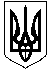 Загальноосвітня школа І-ІІІ ступенів № 4 комунальної власності територіальної громади м. Жмеринки Вінницької областівул. Київська, 3,  м. Жмеринка, 23100, тел. 0(4332) 2-23-39, e-mail: zosh4zm@ukr.net Код ЄДРПОУ 26244099ОПИС ДІЯЛЬНОСТІ ШКОЛИНА ПРИСВОЄННЯ ЗВАННЯ «ШКОЛА СТАЛОГО РОЗВИТКУ»Зважаючи на загострення глобальної екологічної кризи, пріоритетними завданнями сучасної освіти є формування якісно нового суспільства. Екологічно свідоме суспільство повинно функціонувати на нових засадах і принципах, де збереження природи вважалося б таким же важливим як і захист власного життя. Тож учні мають не тільки знати, як зберігати природні ресурси, а й спрямовувати власну діяльність на те, щоб їх вистачило на наступні покоління.Діяльність ЗОШ І-ІІІ ст. №4 спрямована на здійснення заходів щодо вирішення проблеми шкільної екологічної освіти.Вирішуючи проблеми екологічної освіти, наша школа активно стала впроваджувати питання сталого розвитку в навчально – виховний процес. Після оголошення конкурсу «Школа сталого розвитку» педагогічні працівники та учнівський актив школи вирішили взяти участь в даному конкурсі. Метою колективу навчального закладу в освіті для сталого розвитку є: сприяння формування в учнів необхідності забезпечення сталого розвитку себе, родини, громади , країни вцілому шляхом зміни власної поведінки та способу життя;різнобічна підготовка учнів, здатних визначати та розуміти й оптимально вирішувати екологічні та соціально – економічні проблеми міста на основі наукового знання процесів розвитку біосфери, здорового глузду, загальнолюдського досвіду  й цінностей;формування екологічної культури, екологічного мислення і свідомості, що ґрунтуються на ставленні до природи як до унікальної цінності;створення екологічно дружного стилю повсякденного життя у домашньому господарстві, школі та місцевій громаді;створення екологічно чистого навчального середовища для школярів.Завданнями колективу навчального закладу є створення умов для:засвоєння учнями знань про стійкий розвиток та шляхи його досягнення для свідомого вибору способу власного життя;усвідомлення школярами необхідності збереження глобальної рівноваги та причетності кожного до проблем навколишнього середовища;формування в учнів моделей поведінки, що відповідають потребам стійкого розвитку;розвиток в учнів ставлення до проблем стійкого розвитку як до особистісно важливих, пов’язаних із власною системою цінностей, а також здатності і бажання діяти у цьому напрямі;формування розуміння необхідності узгодження стратегії природи і стратегії людини.Навчальна  діяльність школиДля створення нового стилю життя учнів застосовуються активні та інтерактивні методи навчання : дискусії та обговорення, мозковий штурм, робота в групах, інтерв’ю, розв’язання проблем, анкетування, виставки, навчальні ігри. Основою навчально – виховної діяльності є педагогіка емпауерменту.Вчителі школи, що ознайомились із поняттям «сталий розвиток», активно долучились до роботи та використовують принципи сталого розвитку у власній навчально - виховній діяльності.В ЗОШ І-ІІІ ст. №4 працює факультатив «Уроки сталого розвитку в дії». Веде факультатив вчитель хімії та біології Якимовська Анна Анатоліївна. «Уроки сталого розвитку» викладаються у 8 – В класі, де залучено 28 учнів школи. Це становить 3,7% від загальної кількості учнів. 2013 - 2014н.р. є роком активної апробації педагогіки емпауерменту як у викладанні даного курсу, так і у викладанні інших навчальних предметів, а також налаштуванню усього навчально-виховного процесу до функціонування у постійному процесі сталого розвитку. Планується розширення мережі класів і вікової категорії з метою повного залучення учнівської та батьківської громадськості до навчання жити в умовах сталого розвитку.Школа докладає великих зусиль для включення освіти для сталого розвитку у зміст всієї навчальної програми. На уроках хімії, біології, екології, математики, української мови, географії, світової літератури, англійської мови використовуються міжпредметні зв’язки, змістом яких є проблематика сталого розвитку. Так, протягом року, в школі було проведено ряд уроків, де висвітлювались проблеми сталого розвитку.Вчителька української мови Мельник С.О. на уроці української мови в 10 класі навчила учнів правильному веденню протоколу засідання факультативу зі сталого розвитку. Вчителька української мови Дрозд О.В. на уроках у 7 класі навчила дітей дієприслівниковим зворотам під час обговорення різних аспектів окремих екологічних проблем. На уроках математики в 6 класі вчителька Заморська С.Л. разом з учнями проводили математичні обчислення результатів аудитів «Сміття» та «Електроенергія», які представлялися у вигляді графіків та діаграм.На уроці правознавства  вчителька Заржицька О.В. розглянула з учнями 9 класу екологічне законодавство України. Стовбчата І.В. , вчителька географії, на уроках у 10 класі розглянула тему «Електроенергетика», включаючи екологічні аспекти та питання економії електроенергії. На уроках образотворчого мистецтва у 7 класі вчителька Антонюк Н. М. навчила учнів малювати плакати на екологічну тематику.Крім того, вчителі інших дисциплін активно долучились до проблеми сталого розвитку та екологічного виховання учнів. Вчителька англійської мови Ларіна Т. О. провела урок «Люди та екологія». Марчук О.Т. на уроці англійської мови в 6 класі висвітлювала питання сталого розвитку суспільства «Майбутнє в твоїх руках». На уроках світової літератури вчителька Берцун І.І. висвітлювала екологічні проблеми планети під час вивчення твору А. де Сент-Екзюпері «Маленький принц».Навчальна робота, що стосується тем, пов’язаних з проблематикою сталого розвитку проводиться у вигляді проектних робіт. Вчителька початкових класів Коркоценко Р.І. разом з вихованцями 3 – В класу підготувала навчальну проектну роботу «Значення води, її охорона й економне використання». Модель освіти для сталого розвитку ЗОШ І-ІІІ ст. №4Вплив школи на довкілляВ нашому навчальному закладі існує система моніторингу екологічного сліду школи: відстежується зменшення нераціонального енерго – та водоспоживання, викидання сміття та марних витрат сировини, сприяння переробці відходів.Учні, залучені до факультативу «Уроки сталого розвитку», на заняттях оцінили вплив школи на навколишнє середовище та провели власну екологічну експертизу по таких напрямках досліджень: « Мінімізація відходів, сортування відходів та їх переробка», «Енергія – кількість енергії, що використовується, енергозаощадження», «Кількість води, що використовується, заходи для заощадження», «Здоров’я і благополуччя».Під час дослідження « Мінімізація відходів, сортування відходів та їх переробка» учнями було встановлено, що в школі генеруються харчові  пластикові, паперові відходи, відпрацьовані хімічні джерела струму, але не сортуються. Тому учасниками навчально – виховного процесу було внесено пропозицію керівнику закладу виготовити в школі урни для паперу та встановити поряд з урнами для побутових відходів. Результатом даної діяльності є встановлення 6 нових урн для паперових відходів в рамках акції «Відсортовуй сміття!»Ініціативна група учнів, ознайомившись із буклетом екологічної акції «Батарейкам – утилізація!», що проводиться Вінницьким обласним осередком Всеукраїнської екологічної ліги, Вінницьким обласним інститутом післядипломної освіти педагогічних працівників та Громадською радою при ОДА ініціювали відправку заявки  на облаштування в школі пункту збору відпрацьованих джерел струму, яка на даний час розглядається.Дослідженнями учнів «Кількість води, що використовується, заходи для заощадження» було встановлено, що багато школярів не знайомі із способами економії води. Тому провели загальношкільну акцію «Бережи воду!», під час якої ознайомили учнів із правилами економії води в школі та вдома та повісили пам’ятки біля кожного водопровідного крану у школі.Проблема «Енергія – кількість енергії, що використовується, енергозаощадження» не залишилась осторонь від уваги учасників факультативу. Тому в навчальному закладі було проведено акцію «Бережи електроенергію!». Під час акції активісти провели роз’яснюючи роботу із вихованцями школи та роздали пам’ятки з економії електроенергії, які були встановлені у кожній класній кімнаті та кожному кабінеті школи.Діяльність школярів поширилась також на діяльність вдома, де учні поділились отриманими знаннями стосовно сталого розвитку на уроках із батьками, родинами та знайомими. Результати діяльності були викладені на сайті http://www.esd.org.ua/ «Освіта для сталого розвитку в дії» в шкільній системі звітності.Здоров’язберігаюча діяльність школи також є суттєвою. Питання збереження здоров’я розглядались під час вивчення кусу «Уроки сталого розвитку», де учні ознайомились із діями по збереженню власного здоров’я і здоров’я родин, почали втілювати їх у життя. Весь педагогічний колектив школи сприяє збереженню здоров’ю учнів як на уроках, так і в позаурочний час. Це фізкультхвилинки під час уроків, генеральні прибирання класних кімнат, встановлення додаткового освітлення для збереження зору, облаштування ігрових кімнат для учнів початкових класів, проходження учнями профілактичного медичного огляду. В позакласний час учні разом із вчителями ходять на екскурсії до лісу, річок та джерел.Позакласна діяльність школиПозакласна та позашкільна діяльність школи спрямована на збереження біорізноманіття, енергозбереження, раціональне використання води, стале використання транспорту, зменшення кількості сміття, збереження здоров’я, зміну споживацької поведінки покупців. Для ресурсозбереження в школі та на пришкільній території протягом останніх 2 років проводились акції «Бережи електроенергію!», «Відсортовуй сміття!», «Бережи воду!», « Мистецькій утилізації підлягає все», «Збережемо лісову красуню». Учні школи знайомили громаду міста про ресурсозбереження за допомогою листівок. Крім того, проводився традиційний конкурс «В гостях у казки», де учні середніх класів презентували казки на екологічну, здоров’я-, природо-, ресурсозберігаючу тематику.Публікація інформації про сталий розвиток відбувалась у засобах масової інформації «Жмеринська газета», «Інфо – Жмеринка», сайті школи http://school4zhm.at.ua/. Вся школа може регулярно інформуватися про прогрес, досягнутий у вирішенні поставлених цілей через випущені учнями бюлетені.Щорічно в школі проводяться акції по збереженню біорізноманіття: посадка дерев та квітів на клумбах. В кожній класній кімнаті та кабінеті закладу збільшується кількість кімнатних рослин. Загальношкільні обстеження про стан навколишнього середовища школи здійснювався через використання аудитів з навчального посібника для 8-их класів.Наш навчальний заклад активно співпрацює з батьками, громадою міста та  школами міста. Для повідомлення про результати роботи, активісти ідеї стійкого розвитку ознайомили школярів міста з поняттям сталого розвитку та результатами власної діяльності на відкритому засіданні шкіл з екології.Слухачі уроків сталого розвитку активно співпрацюють як з батьками школярів, так і батьками майбутніх першокласників. Учасники факультативу знайомили батьків з поняттям сталого розвитку та способами заощадження ресурсів за допомогою розроблених буклетів. Знайомство батьків майбутніх першокласників з ідеями сталого розвитку та результатами діяльність школи з даних питань на загальношкільних батьківських зборах.Для знайомства громади міста зі сталим розвитком та інформування про результати діяльності учні 8 – В класу розробили листівки, які розклеїли на дошках оголошень міста та роздавали пересічним громадянам.Для участі у святкових заходах школи (шкільних акціях та традиційних конкурсах), що стосуються проблем стійкого розвитку, постійно запрошувалися люди із громади та працівники управління освітою міста.Таким чином педагогічний колектив школи та учні активно долучаються до проблеми сталого розвитку та впроваджують його ідеї в життя.